„Rzeczypospolite zawsze takie będą jakie ich młodzieży chowanie ”.                                                  J. Zamoyski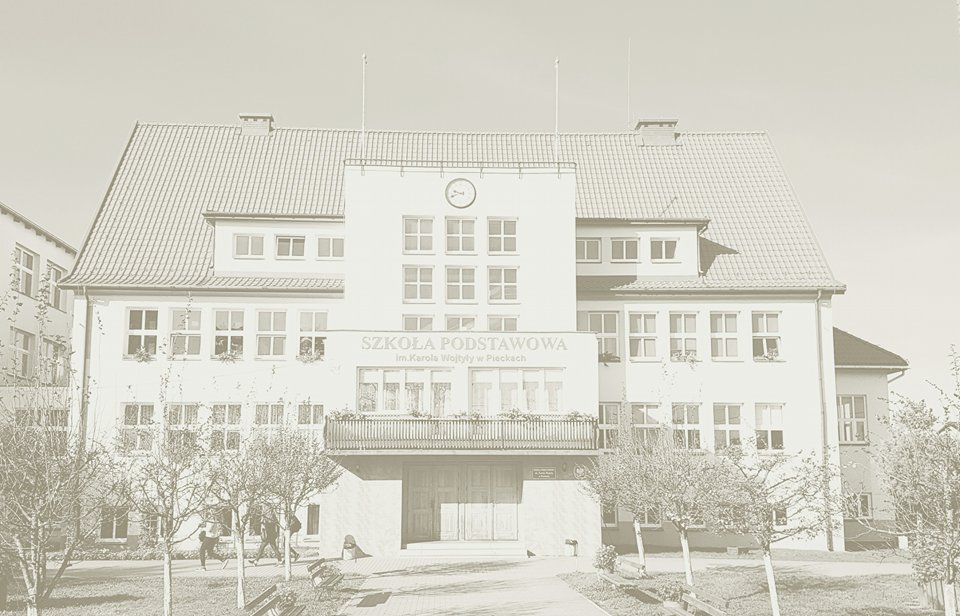 PROGRAMWYCHOWAWCZO – PROFILAKTYCZNYSZKOŁY PODSTAWOWEJIM. KAROLA WOJTYŁYW PIECKACHWrzesień 2023 r.                                                                                                                  	Przyjęty uchwałą                                                                                                                	 Rady Rodziców                                                                                                                        z dnia 27.09.2023 r. SPIS TREŚCIWstęp……………….………………………………………………………………………………..5Wizja i Misja szkoły……………………………………………….……………………………5Sylwetka absolwenta………………………………………….………………………………7Preambuła……………………………………………………………….…………………………8Diagnoza i wynikające z niej cele programowe………………...…………………..8Treści dotyczące obszarów wychowania i profilaktyki………………...……..10Harmonogram działań wychowawczo – profilaktycznych……………..……24Zasady ewaluacji…………..…..………………………………………………………………37Podstawa prawnaRozporządzenie Ministra Edukacji Narodowej z dnia 14 lutego 2017 r. w sprawie podstawy programowej wychowania przedszkolnego oraz podstawy programowej kształcenia ogólnego dla szkoły podstawowej, w tym dla uczniów z niepełnosprawnością intelektualną w stopniu umiarkowanym lub znacznym, kształcenia ogólnego dla branżowej szkoły                               I stopnia, kształcenia ogólnego dla szkoły specjalnej przysposabiającej do pracy oraz kształcenia ogólnego dla szkoły policealnej (Dz.U. z 2017 r. poz. 356)​.Rozporządzenie Ministra Edukacji Narodowej z dnia 9 sierpnia 2017 r. w sprawie organizacji i udzielania pomocy psychologiczno-pedagogicznej w publicznych przedszkolach, szkołach i placówkach.Ustawa Prawo Oświatowe​Rozporządzenie Ministra Edukacji Narodowej z dnia 18 sierpnia 2015 r. w sprawie zakresu i form prowadzenia w szkołach i placówkach systemu oświaty działalności wychowawczej, edukacyjnej, informacyjnej i profilaktycznej w celu przeciwdziałania narkomanii (Dz.U. z 2015 r. poz. 1249).Rozporządzenie Ministra Edukacji zmieniające rozporządzenie w sprawie zakresu i form prowadzenia w szkołach i placówkach systemu oświaty działalności wychowawczej, edukacyjnej, informacyjnej i profilaktycznej w celu przeciwdziałania narkomanii.Rozporządzenie Ministra Edukacji Narodowej w sprawie podstawy programowej kształcenia ogólnego dla liceum ogólnokształcącego, technikum oraz branżowej szkoły II stopnia.​Rozporządzenie Ministra Edukacji Narodowej z dnia 31 października 2018 r. zmieniające rozporządzenie w sprawie bezpieczeństwa i higieny w publicznych i niepublicznych szkołach i placówkach.Podstawowe kierunki realizacji polityki oświatowej państwa w roku szkolnym 2023/2024.Statut Szkoły Podstawowej im. Karola Wojtyły w Pieckach.Wnioski rady pedagogicznej i wnioski z nadzoru pedagogicznego. Podstawowe kierunki realizacji polityki oświatowej państwa w roku szkolnym 2023/2024Kontynuacja działań na rzecz szerszego udostępnienia kanonu i założeń edukacji klasycznej oraz sięgania do dziedzictwa cywilizacyjnego Europy, w tym wsparcie powrotu do szkół języka łacińskiego jako drugiego języka obcego.Wspomaganie wychowawczej roli rodziny poprzez pomoc w kształtowaniu                                wychowanków i uczniów stałych sprawności w czynieniu dobra, rzetelną diagnozę potrzeb rozwojowych dzieci i młodzieży, realizację adekwatnego programu wychowawczo-profilaktycznego oraz zajęć wychowania do życia  w rodzinie.Doskonalenie kompetencji dyrektorów szkół i nauczycieli w zakresie warunków i sposobu oceniania wewnątrzszkolnego.Doskonalenie kompetencji nauczycieli w pracy z uczniem z doświadczeniem migracyjnym, w tym  w zakresie nauczania języka polskiego jako języka obcego.Rozwój kształcenia zawodowego i uczenia się w miejscu pracy w partnerstwie                          z przedstawicielami branż.Podnoszenie jakości wsparcia dla dzieci, uczniów i rodzin udzielanego w systemie oświaty poprzez rozwijanie współpracy wewnątrz- i międzyszkolnej, a także z podmiotami działającymi w innych sektorach, w tym w zakresie wczesnego wspomagania rozwoju dzieci i wsparcia rodziny.Wspieranie nauczycieli w podejmowaniu inicjatyw/działań w zakresie zachęcania                                  i wspierania uczniów do rozwijania ich aktywności fizycznej.Wspieranie rozwoju umiejętności cyfrowych uczniów i nauczycieli, ze szczególnym uwzględnieniem bezpiecznego poruszania się w sieci oraz krytycznej analizy informacji dostępnych w Internecie. Poprawne metodycznie wykorzystywanie przez nauczycieli narzędzi i materiałów dostępnych w sieci, w szczególności opartych na sztucznej inteligencji.Rozwijanie umiejętności uczniów i nauczycieli z wykorzystaniem sprzętu zakupionego                                 w ramach programu „Laboratoria przyszłości”.Wspieranie rozwoju nauki języka polskiego i oświaty polskiej za granicą oraz tworzenie stabilnych warunków do nauczania języka polskiego za granicą przez Instytut Rozwoju Języka Polskiego im. świętego Maksymiliana Marii Kolbego, Ośrodek Rozwoju Polskiej Edukacji za Granicą oraz beneficjentów przedsięwzięć i programów ustanowionych przez ministra właściwego do spraw oświaty i wychowania.WSTĘPGłównym celem wychowawczym i profilaktycznym Szkoły Podstawowej im. Karola Wojtyły w Pieckach jest wszechstronny rozwój osobowy ucznia w wymiarze zdrowia, relacji, kultury, bezpieczeństwa, edukacji prawnej i finansowej, ekologii. Inspirujemy umysły, kształcimy umiejętności, stwarzamy możliwości kreatywnego funkcjonowania w społeczeństwie. Tworzymy warunki, aby uczeń tak się rozwijał by mógł sprostać wyzwaniom przyszłości. Nasz uczeń będzie przygotowany do brania odpowiedzialności za swoje zachowanie i naukę. Program wychowawczo-profilaktyczny szkoły opisuje w sposób całościowy wszystkie treści i działania o charakterze wychowawczym i jest realizowany przez wszystkich nauczycieli. Służy urzeczywistnieniu misji i wizji naszej szkoły. W procesie wychowawczym w środowisku szkolnym uczestniczą wszyscy: uczniowie, rodzice,nauczyciele,nauczyciele – wychowawcy, dyrekcja szkoły,pracownicy szkoły.Wspólnie wypracowany i realizowany oraz stale doskonalony program wychowawczo-profilaktyczny doprowadzi do dobrego, skutecznego i zgodnego oddziaływania wychowawczego. Jest elastyczny i otwarty, modyfikowany w zależności od potrzeb. U podstaw stworzonej przez nas sylwetki absolwenta leży założenie, że osiągnięcie przez ucznia pełni rozwoju osobistego jest możliwe tylko wtedy, gdy zapewnimy mu sprzyjające środowisko wychowawcze. Szkoła musi być przede wszystkim bezpieczna i przyjazna uczniowi, reagująca na problemy, z którymi boryka się współczesna młodzież. Nasza szkoła to miejsce, w którym każdy uczeń ma szansę stać się wartościowym, otwartym na dobro i piękno człowiekiem. Edukacja polega na harmonijnej realizacji przez nauczycieli zadań w zakresie nauczania, kształcenia umiejętności i wychowania. Zadania te tworzą wzajemnie uzupełniające i równoważne wymiary pracy każdego nauczyciela. Wychowanie w głównej mierze należy do rodziców. Szkoła wspiera rodziców                                w budowaniu wartości, ideałów i tradycji kształtowanych przez dom rodzinny. Bardzo istotne jest porozumienie między rodziną i szkołą, ponieważ oba te podmioty powinny mieć wspólny cel: dobro dziecka - dobro ucznia. Dialog szkoły i rodziny ma na celu poszukiwanie takich wartości, które łączą, (a nie dzielą) szkołę i rodzinę. Na tych wartościach skupiać się będzie główna aktywność szkoły. Program daje wszystkim naszym uczniom równe szanse w odnalezieniu własnej drogi w życiu rodzinnym, zawodowym i publicznym.WIZJA I MISJA SZKOŁYJesteśmy szkołą przyjazną, bezpieczną ukierunkowaną na wszechstronny, indywidualny rozwój dziecka, jego twórczą edukację i kreatywność w przyjaznym, środowisku. Mamy ambicje, by nauka w naszej szkole stała się pasją, dzięki której uczniowie z entuzjazmem będą wkraczali w świat wiedzy i poszerzali swoje horyzonty. WIZJA SZKOŁYSzkoła, aby dobrze funkcjonować posiada wizję rozwoju. Urzeczywistnieniu wizji służy planowanie. Wizja staje się naszym udziałem wtedy, gdy przekładamy ją na zadania,                         a następnie realizujemy w czasie.	Założone efekty:Osiągamy dobre wyniki kształcenia sprawdzane testami wewnętrznymi                                     i zewnętrznymi.Uczniowie otrzymują promocję i kontynuują naukę w szkole średniej.Edukacja i wychowanie dzieci z grupy przedszkolnej zapewnia wszechstronny rozwój osobowości dziecka oraz dobrze przygotowuje ich do nauki w klasie pierwszej.Właściwie zorganizowany proces edukacyjno - wychowawczy umożliwia wszystkim uczniom wyrównywanie szans edukacyjnych.Osiąganie sukcesów  edukacyjnych przez każdego ucznia na miarę jego możliwości.Rozwój u uczniów zainteresowań, uzdolnień, kreatywności i odpowiedzialności, wszechstronne kształcenie uczniów z wykorzystaniem technologii informacyjnych oraz umiejętności korzystania ze zdobytej wiedzy.Indywidualizacja procesu kształcenia i wychowania na wszystkich zajęciach.Jasno określone wymagania edukacyjne oraz motywujący system oceniania tworzą uczniom środowisko przyjazne uczeniu się.Szkoła wspomaga rodziców w wychowaniu dziecka.Nauczyciele, pracownicy szkoły, rodzice i uczniowie są współgospodarzami szkoły. Właściwą atmosferę w szkole osiągamy poprzez:dobre relacje interpersonalne zachodzące pomiędzy wszystkimi podmiotami                             w szkole,działania na rzecz bezpieczeństwa uczniów,szeroki wachlarz imprez i uroczystości szkolnych,otwartość szkoły na środowisko.Zarządzanie szkołą odbywa się przy współpracy wszystkich organów szkoły.Współpracujemy z rodzicami/opiekunami dzieci przez rozwiązywaniu ważnych problemów, opiniowaniu dokumentów tworzonych przez szkołę, współdecydowaniu                       o istotnych aspektach życia dziecka.Szkoła, obiekty sportowe spełniają wymogi bezpieczeństwa i higieny oraz są dobrze                       i estetycznie zagospodarowane. Szkoła zapewnia bezpieczne i przyjazne środowisko nauki.Nauczyciele, pedagog, wychowawcy rozpoznają na bieżąco potrzeby i problemy uczniów. Szkoła organizuje pomoc psychologiczno - pedagogiczną oraz skuteczne działania w zakresie opieki i niesienia pomocy.Kadra pedagogiczna posiada wszechstronne przygotowanie do kształcenia uczniów oraz systematycznie podwyższa swoje kwalifikacje.Wyposażamy szkołę w sprzęt i pomoce dydaktyczne oraz najnowsze urządzenia techniczne.MISJA SZKOŁYRealizujemy cele zawarte w podstawie programowej kształcenia ogólnego i statucie szkoły.Wychowujemy w poszanowaniu godności i tolerancji każdego człowieka.Wspieramy wszechstronny rozwój i zdolności ucznia oraz motywujemy  do pogłębiania wiedzy.Kształtujemy otwartość na wartości kultury.Uczymy odpowiedzialności za siebie i innych.Odkrywamy talenty i stwarzamy szanse ich wykorzystania.Wychowujemy młodego człowieka mającego poczucie więzi ze swoją szkołą, miejscowością, regionem, Ojczyzną i Europą.Własną postawą dajemy przykład.Otaczamy opieką i integrujemy uczniów ze wszystkich środowisk. Poszukujemy sposobów dotarcia do każdego ucznia.Nasz absolwent jest przygotowany do następnego etapu kształcenia, dobrze funkcjonuje w otaczającym świecie, myśli twórczo oraz wykorzystuje techniki multimedialne.SYLWETKA ABSOLWENTA                                                                         Absolwent Szkoły Podstawowej im. Karola Wojtyły w PieckachPowinien nabywać w naszej szkole ważne cechy dla prawidłowego funkcjonowania                           w życiu:samodzielność:kieruje swoim działaniem,dociera do różnych źródeł informacji,potrafi dokonać wyboru wartości,radzi sobie w sytuacjach problemowych,rozstrzyga wątpliwości i problemy moralne zgodnie z przyjętą hierarchią wartości,potrafi dokonać samooceny,prezentuje własny punkt widzenia i uwzględnia poglądy innych.odpowiedzialność:uczeń odpowiada za swoje wyniki w nauce, za skutki podejmowanych decyzji,potrafi odróżnić rzeczywistość od wyobraźni,podporządkowuje się określonym zasadom życia społecznego,dba o zdrowie i życie własne i innych.twórczość:uczeń rozumie potrzebę doskonalenia i rozwijania samego siebie,tworzy własny warsztat pracy,rozwija swoje zainteresowania,rozwiązuje zadania problemowe związane z otaczającym go światem.etyczność:uczeń odróżnia prawdę od kłamstwa,umie współdziałać z innymi,rozumie sens praw i obowiązków,szanuje siebie i innych,szanuje dobro wspólne,dba o estetyczny wygląd własny i otoczenia,pomaga potrzebującym pomocy.PREAMBUŁASzkolny Program Wychowawczo – Profilaktyczny został opracowany przy aktywnej współpracy nauczycieli, uczniów oraz rodziców i przyjęty do realizacji przez Radę Pedagogiczną po uzyskaniu akceptacji Rady Rodziców i Samorządu Uczniowskiego.Podstawą tworzenia programu była diagnoza wartości wyznawanych przez społeczność szkolną oraz diagnoza sytuacji wychowawczej.Celem programu jest stworzenie jednolitej koncepcji wychowawczej zgodnej                                   z obowiązującymi aktami prawnymi, oczekiwaniami oraz potrzebami środowiska szkolnego i lokalnego. Podmiotem wychowania i kształcenia jest uczeń. Szkoła jedynie wspomaga wychowawczą rolę rodziny.Za realizację programu odpowiadają nauczyciele i pracownicy szkoły, uczniowie  oraz  rodzice.DIAGNOZA PROCESU WYCHOWAWCZEGO SZKOŁYProgram wychowawczo - profilaktyczny Szkoły Podstawowej im. Karola Wojtyły                w Pieckach został  utworzony w oparciu o poprzedni program, obowiązujący do końca roku szkolnego 2022/2023 i uwzględnia aktualne podstawowe kierunki polityki oświatowej, wnioski rady pedagogicznej, wnioski z nadzoru pedagogicznego oraz wewnątrzszkolne badania ewaluacyjne z ostatnich lat, które wskazały mocne i słabe strony naszej szkoły                     i pozwoliły wytyczyć cele działań. MOCNE STRONY SZKOŁY/CZYNNIKI CHRONIĄCERóżnorodność działań na rzecz zdrowia i bezpieczeństwa.Duże zaangażowanie nauczycieli w pracę szkoły.Wsparcie instytucji pozaszkolnych.Wycieczki rekreacyjno-edukacyjne (różnorodność i organizacja).Działalność Klubu Mediatorów Rówieśniczych.Patriotyzm lokalny, tradycje szkoły.Klimat szkoły, atmosfera.Zdecydowana większość rodzin funkcjonuje poprawnie. SŁABE STRONY SZKOŁY/CZYNNIKI RYZYKAAgresja słowna i psychiczna wśród uczniów.Niska świadomość rodziców o różnorodnych szkolnych działaniach.Rezygnacja rodziców z zajęć wynikających z pomocy psychologiczno – pedagogicznej.Niewłaściwe relacje rówieśnicze wśród uczniów (brak akceptacji i życzliwości).Dostęp do mediów i portali społecznościowych w zakresie zdobywania wiedzy na temat zachowań ryzykownych.Wpływ środowiska rówieśniczego.Niska świadomość rodziców dotycząca zagrożeń wynikających z korzystania z Internetu.CELE OGÓLNEWspieranie naturalnego rozwoju ucznia we wszystkich jego obszarach: fizycznym, emocjonalnym, intelektualnym, społecznym i duchowym zgodnie z systemem wartości reprezentowanym przez patrona szkoły Karola Wojtyłę.Porządkowanie najbardziej wartościowych treści spośród różnorodnych informacji płynących z najbliższego otoczenia.CELE SZCZEGÓŁOWERozwijanie mocnych stron uczniów – spójność działań wychowawczych   pomiędzy różnymi instytucjami wspierającymi działalność wychowawczą szkoły. Kształtowanie postaw, wartości prospołecznych i obywatelskich – oparcie wychowania na wartościach prawdy, dobra, piękna, tolerancji i altruizmu.Zapobieganie negatywnym skutkom rozwoju cywilizacji – działania profilaktyczne szkoły zapobiegające przemocy, agresji, nałogom i uzależnieniom.Promowanie zdrowego stylu życia – budowanie pozytywnego wizerunku społeczności szkolnej.Integralność wychowania z wiedzą i umiejętnościami – każdy nauczyciel i pracownik szkoły wychowawcą.TREŚCI DOTYCZĄCE OBSZARÓW WYCHOWNIA  I PROFILAKTYKI ZAWARTE    W PODSTAWACH PROGRAMOWYCH PRZEDMIOTÓW KSZTAŁCENIA OGÓLNEGOZdrowie – edukacja zdrowotnaRelacje – kształtowanie postaw społecznychKultura – wartości, normy i wzory zachowańBezpieczeństwo – profilaktyka zachowań ryzykownych5. Edukacja prawna i finansowa6. Ekologia – edukacja klimatyczna oraz ochrona środowiskaHARMONOGRAM DZIAŁAŃ WYCHOWAWCZO – PROFILAKTYCZNYCH DO REALIZACJI W ROKU SZKOLNYM  2023/ 2024Strategia wychowawczo-profilaktyczna szkołyDziałania wychowawczo – profilaktyczne w roku szkolnym 2023/2024 realizowane będą  w obszarach:I Zdrowie– edukacja  zdrowotnaII Relacje - kształtowanie postaw społecznychIII Kultura - wartości, normy i wzory zachowańIV Bezpieczeństwo -  profilaktyka zachowań ryzykownych V Edukacja prawna i finansowa VI Ekologia - edukacja klimatyczna oraz ochrona środowiskaI Obszar Zdrowie – edukacja  zdrowotnaII Obszar Relacje – kształtowanie postaw społecznychObszar III: Kultura - wartości, normy i wzory zachowańIV Obszar Bezpieczeństwo -  profilaktyka zachowań ryzykownych V Obszar edukacja prawna i finansowaVI Ekologia – edukacja klimatyczna oraz ochrona środowiskaZASADY EWALUACJIEwaluacja programu  ma na celu:systematyczne gromadzenie informacji na temat prowadzonych działań;modyfikowanie podejmowanych działań.Sposoby i środki ewaluacjiobserwacja zachowań uczniów i zachodzących w tym zakresie zmian;analiza dokumentacji (dziennik lekcyjny, protokoły rady pedagogicznej, osiągnięcia uczniów – wyniki klasyfikacji i promocji, dokumentacja pedagoga szkolnego, rejestr wypadków);frekwencja na zajęciach organizowanych przez szkołę (dzienniki zajęć);przeprowadzanie ankiet, kwestionariuszy wśród uczniów, rodziców i nauczycieli;rozmowy z rodzicami (analiza uwag rodzica względem sytuacji szkolnej);wymiana spostrzeżeń w zespole nauczycieli uczących dana klasę;samoocena uczniów;ocena stopnia zintegrowania uczniów w klasie;informacja zwrotna od instytucji wspomagających pracę szkoły.Ewaluacja programu przeprowadzana będzie przed zakończeniem roku szkolnego. Pozwoli ona określić mocne i słabe strony podjętych działań wychowawczych.Wnioski z ewaluacji programu przedstawione będą podczas końcoworocznej rady pedagogicznej oraz na zebraniu rady rodziców i włączone do planowania działań w kolejnych latach.Przykładowe wskaźniki ewaluacji programu wychowawczo – profilaktycznego:Ilościowefrekwencja uczniów podczas zajęć lekcyjnych;liczba uczestników zajęć pozalekcyjnych ( % ogółu uczniów);prace wykonywane przez uczniów (% ogółu uczniów);liczba uczniów z problemami wychowawczymi;liczba uczniów przystępujących do konkursów – liczba laureatów;ilość wycieczek organizowanych przez szkołę;liczba rodziców zaangażowanych w pracę szkoły.Jakościowe:aktywność uczniów na zajęciach lekcyjnych i pozalekcyjnych;umiejętności, wiadomości , postawy uczniów;samopoczucie uczniów w danej klasie, szkole;przyczyny nieobecności uczniów na zajęciach;postęp w zachowaniu i nauce;współpraca ze środowiskiem lokalnym.                                                		                 PROGRAM WYCHOWAWCZO-PROFILAKTYCZNY                                                                                                	opracowany przez					                     	Bożenę Nagórską i Teresę GrzywaczDodatkowe działania wychowawczo-profilaktyczne w roku szkolnym 2023/2024Terminy, osoby odpowiedzialne i formy realizacji mogą ulec zmianie.PrzedmiotUczeń:Oddziały przedszkolnezgłasza potrzeby fizjologiczne, samodzielnie wykonuje podstawowe czynności higieniczne,wykonuje czynności samoobsługowe,spożywa posiłki z użyciem sztućców, nakrywa do stołu i sprząta po posiłku,komunikuje potrzebę ruchu, odpoczynku itp.,uczestniczy w zabawach ruchowych, w tym rytmicznych, muzycznych, naśladowczych, z przyborami lub bez nich; wykonuje różne formy ruchu,inicjuje zabawy konstrukcyjne, majsterkuje, buduje, wykorzystując zabawki, materiały użytkowe, w tym materiał naturalny,wykonuje czynności, takie jak: sprzątanie, pakowanie, trzymanie przedmiotów jedną ręką i oburącz, małych przedmiotów z wykorzystaniem odpowiednio ukształtowanych chwytów dłoni, używa chwytu pisarskiego podczas rysowania, kreślenia i pierwszych prób pisania,wykonuje podstawowe ćwiczenia kształtujące nawyk utrzymania prawidłowej postawy ciała,wykazuje sprawność ciała i koordynację w stopniu pozwalającym na rozpoczęcie systematycznej nauki czynności złożonych, takich jak czytanie i pisanie.Edukacja wczesnoszkolnadba o higienę oraz estetykę własną i otoczenia,ma świadomość znaczenia odpowiedniej diety dla utrzymania zdrowia człowieka,posługuje się numerami telefonów alarmowych, formułuje komunikat wezwanie o pomoc: Policji, Pogotowia Ratunkowego, Straży Pożarnej,posługuje się danymi osobowymi w kontakcie ze służbami mundurowymi i medycznymi, w sytuacji zagrożenia zdrowia i życia,reaguje stosownym zachowaniem w sytuacji zagrożenia bezpieczeństwa, zdrowia jego lub innej osoby,wymienia wartości odżywcze produktów żywnościowych, ma świadomość znaczenia odpowiedniej diety dla utrzymania zdrowia, ogranicza spożywanie posiłków o niskich wartościach odżywczych                         i niezdrowych, zachowuje umiar w spożywaniu produktów słodzonych, zna konsekwencje zjadania ich w nadmiarze,przygotowuje posiłki służące utrzymaniu zdrowia,ubiera się odpowiednio do stanu pogody, poszukuje informacji na temat pogody, wykorzystując np. Internet,ma świadomość, że nieodpowiedzialne korzystanie z technologii ma wpływ na utratę zdrowia człowieka.Informatykaw sposób odpowiedzialny posługuje się technologią dostosowaną do jego predyspozycji psychofizycznych i zdrowotnych.Biologiaanalizuje związek pomiędzy własnym postępowaniem,  a zachowaniem zdrowia oraz rozpoznaje sytuacje wymagające konsultacji lekarskiej,uzasadnia konieczność ochrony przyrody,opisuje i prezentuje postawę i zachowania człowieka odpowiedzialnie korzystającego z dóbr przyrody.Wychowanie fizyczneopisuje, jakie znaczenie ma aktywność fizyczna dla zdrowia,opisuje piramidę żywienia i aktywności fizycznej,opisuje zasady zdrowego odżywiania,przestrzega zasad higieny osobistej i czystości odzieży,przyjmuje prawidłową postawę ciała w różnych sytuacjach,omawia sposoby postępowania w sytuacji zagrożenia zdrowia lub życia,wymienia czynniki, które wpływają pozytywnie i negatywnie za zdrowie                          i samopoczucie oraz wskazuje te, na które może mieć wpływ,omawia sposoby redukowania nadmiernego stresu i radzenia sobie z nim w sposób konstruktywny,wymienia przyczyny i skutki otyłości oraz nieuzasadnionego odchudzania się i używania sterydów w celu zwiększenia masy mięśni,wyjaśnia wymogi higieny wynikające ze zmian zachodzących                             w organizmie w okresie dojrzewania.WOSrozpoznaje przypadki wymagające postaw asertywnych,podaje przykłady trudnych społecznie sytuacji, których należy zachować się asertywnie; uzasadnia, że można zachować dystans wobec nieaprobowanych przez siebie zachowań innych ludzi lub przeciwstawić się im,przedstawia różne formy zachowań asertywnych.Przyrodakształtowanie umiejętności właściwego reagowania na niebezpieczeństwa zagrażające życiu i zdrowiu,doskonalenie umiejętności dbałości o własne ciało, jak i najbliższe otoczenie,poznawanie siebie swoich zdolności i rozwijanie zainteresowań sprzyjających motywacji do uczenia się.Edukacja dla bezpieczeństwawyjaśnia zależności między zdrowiem fizycznym, psychicznym, emocjonalnym a społecznym, wyjaśnia wpływ stresu na zdrowie,wymienia zachowania, które sprzyjają zdrowiu (prozdrowotne), zagrażają zdrowiu oraz wskazuje te, które szczególnie często występują wśród nastolatków; odróżnia czynniki środowiskowe                      i społeczne (korzystne i szkodliwe) na które człowiek może mieć wpływ od takich, na które nie może mieć wpływu,omawia krótkoterminowe i długoterminowe konsekwencje zachowań sprzyjających (prozdrowotnych) i zagrażających zdrowiu,dobiera i demonstruje umiejętności komunikacji interpersonalnej istotne dla zdrowia i bezpieczeństwa (odmowa, zachowania asertywne, negocjowanie),wymienia rzetelne źródła informacji o zdrowiu, chorobach, świadczeniach i usługach zdrowotnych,ocenia własne zachowania związane ze zdrowiem, ustala indywidualny plan działania na rzecz własnego zdrowia,ustala, co może zrobić, aby tworzyć warunki środowiskowe                            i społeczne, które są korzystne dla zdrowia (ochrona środowiska przyrodniczego, wsparcie społeczne, komunikacja interpersonalna, współpraca osób, instytucji i organizacji na rzecz zdrowia itp).Technikaprzyjmuje postawy odpowiedzialności za współczesny i przyszły stan środowiska,kształtuje umiejętności segregowania i wtórnego wykorzystania odpadów znajdujących się w najbliższym otoczeniu.Wychowanie do życia w rodzinieradzi sobie w sytuacji konfliktu, presji grupy stresu;PrzedmiotUczeń:Oddziały przedszkolnerozpoznaje i nazywa podstawowe emocje, próbuje radzić sobie z ich           przeżywaniem,szanuje emocje swoje i innych osób,przeżywa emocje w sposób umożliwiający mu adaptację w nowym    otoczeniu,przedstawia swoje emocje i uczucia, używając charakterystycznych dla dziecka form wyrazu,rozstaje się z rodzicami bez lęku, ma świadomość, że rozstanie takie bywa dłuższe lub krótsze,rozróżnia emocje i uczucia przyjemne i nieprzyjemne, ma świadomość, że odczuwają i przeżywają je wszyscy ludzie,szuka wsparcia w sytuacjach trudnych dla niego emocjonalnie; wdraża swoje własne strategie, wspierane przez osoby dorosłe lub rówieśników,zauważa, że nie wszystkie przeżywane emocje i uczucia mogą być podstawą do podejmowania natychmiastowego działania, panuje nad nieprzyjemną emocją, np. podczas czekania na własną kolej w zabawie lub innej sytuacji,wczuwa się w emocje i uczucia osób z najbliższego otoczenia,wymienia nazwę swojego kraju i jego stolicy, rozpoznaje symbole narodowe(godło, flaga, hymn), nazywa wybrane symbole związane z regionami Polski ukryte w podaniach, przysłowiach, legendach, bajkach, np. o smoku wawelskim, orientuje się, że Polska jest jednym z krajów Unii Europejskiej.Edukacja wczesnoszkolnaidentyfikuje się z grupą społeczną, do której należy: rodzina, klasa                    w szkole drużyna sportowa, społeczność lokalna, naród; respektuje normy                i reguły postępowania w tych grupach,przyjmuje konsekwencje swojego uczestnictwa w grupie i własnego w niej postępowania w odniesieniu do przyjętych norm i zasad,współpracuje z uczniami, wymienia się z nimi pomysłami                                         i doświadczeniami, wykorzystując technologię,dostrzega, że każdy powinien brać odpowiedzialność za swoje wybory,dostrzega, że lepiej poznaje siebie, bardziej się rozwija,                                                                         i czerpie szczęście w relacji z innymi osobami niż w samotności,odkrywa, że współtworzy różne wspólnoty osób, np. rodzinę, klasę, państwo,ma świadomość, że każdej osobie ludzkiej, także jemu, należy się szacunek, że szacunkiem należy obdarzać także wspólnoty osób- rodzinę, klasę, naród, w tym wspólnotę religijną- a także symbole tych wspólnot,szanuje godność każdej osoby ludzkiej oraz swoją, wyraża swoim komunikatem werbalnym i niewerbalnym,uwzględnia coraz częściej godność i dobro innych osób, podejmując decyzję o działaniu,wyraża szacunek wobec osób, wspólnot osób oraz ich symboli w sytuacjach codziennych i uroczystych, przejawiając właściwe zachowanie,wchodzi w relację z innymi osobami (rówieśnikami, nauczycielami), szanując to, co jest wartością dla nich, i nazywając to, co jest wartością dla niego,naśladuje i przyjmuje jako własne zachowanie dobre na podstawie doświadczeń ze świata realnego oraz przykładów płynących z tekstów literackich i innych źródeł,przestrzega zasad obowiązujących we wspólnocie osób, której jest członkiem.Informatykauczestniczy w zespołowym rozwiązaniu problemu, posługując się technologią taką jak: poczta elektroniczna, forum, wirtualne środowisko kształcenia, dedykowany portal edukacyjny,identyfikuje i docenia korzyści płynące ze współpracy nad wspólnym rozwiązywaniem problemów,bierze udział w różnych formach współpracy, jak: programowanie w parach lub w zespole, realizacja projektów, uczestnictwo w zorganizowanej grupie uczących się; projektuje, tworzy i prezentuje efekty wspólnej pracy.Wychowanie fizyczneuczestniczy w sportowych rozgrywkach klasowych w roli zawodnika, stosując zasady „czystej gry”: szacunku dla rywala, respektowania przepisów gry, podporządkowania się decyzjom sędziego; potrafi właściwie zachować się w sytuacji zwycięstwa i porażki, podziękować za wspólną grę,pełni rolę organizatora, sędziego i kibica w ramach szkolnych zawodów sportowych,wyjaśnia zasady kulturalnego kibicowania,wyjaśnia, jak należy zachować się w sytuacjach związanych z aktywnością taneczną,omawia znaczenie dobrych relacji z innymi ludźmi, w tym  z rodzicami oraz rówieśnikami tej samej  i odmiennej płci,identyfikuje swoje mocne strony, budując poczucie własnej wartości, planuje sposoby rozwoju oraz ma świadomość słabych stron, nad którymi należy pracować,wykazuje kreatywność w poszukiwaniu rozwiązań sytuacji problemowych,wykazuje umiejętność adekwatnej samooceny swoich możliwości psychofizycznych,współpracuje w grupie szanując poglądy i wysiłki innych ludzi, wykazując asertywność i empatię,motywuje innych do udziału w aktywności fizycznej, ze szczególnym uwzględnieniem osób o niższej sprawności fizycznej i specjalnych potrzebach edukacyjnych (np. osoby niepełnosprawne, osoby starsze).WOSwspółpracuje z innymi - dzieli się zadaniami  i wywiązuje się z nich,wykazuje konieczność współdziałania w życiu społecznym i wyjaśnia istotę samorządności,uzasadnia, że człowiek jest istotą społeczną; rozumie znaczenie potrzeb społecznych człowieka (kontaktu, przynależności, uznania),przedstawia zasady komunikowania się; wyjaśnia zasady skutecznej autoprezentacji - kształtowania swojego wizerunku,wymienia cechy grup społecznych; charakteryzuje grupę koleżeńską                              i grupę nastawioną na realizację określonego zadania; uzasadnia, że efektywna współpraca przynosi różne korzyści; przedstawia różne formy współpracy w grupie,rozpoznaje sytuacje wymagające podjęcia decyzji indywidualnej                                      i grupowej; wyjaśnia i stosuje podstawowe sposoby podejmowania wspólnych decyzji,rozpoznaje sytuacje wymagające podjęcia decyzji indywidualnej                                      i grupowej; wyjaśnia i stosuje podstawowe sposoby podejmowania wspólnych decyzji,przedstawia cele i przykłady działania organizacji społecznych skupiających młodych ludzi w Polsce; wyjaśnia ideę wolontariatu                                     i przedstawia formy działalności wolontariuszy.Przyrodazachęcanie do działania na rzecz środowiska lokalnego,doskonalenie umiejętności w zakresie komunikowania się, współpracy                       i działania oraz pełnienia roli lidera w zespole.Biologiaprezentuje postawę szacunku wobec siebie i wszystkich istot żywych.Wychowanie do życia w rodziniezna i stosuje zasady savoir - vivre'u w różnych sytuacjach społecznych,rozumie zasady komunikacji werbalnej i niewerbalnej i jej znaczenie w relacjach interpersonalnych; przyjmuje odpowiedzialność za manifestowane reakcje, wypowiadane i pisane słowa,kształtuje i wyraża postawy asertywne, gdy nie może lub nie powinien czegoś wykonać, stara się odmawiać tak, by nie ranić drugiego,bierze udział w życiu społecznym przez: wolontariat, stowarzyszenia, grupy nieformalne  i aktywność indywidualną; ujawnia wrażliwość na osoby potrzebujące pomocy i zna konkretne sposoby jej udzielania.PrzedmiotUczeń:Oddziały przedszkolneprzejawia poczucie własnej wartości jako osoby, wyraża szacunek wobec innych osób i przestrzegając tych wartości, nawiązuje relacje rówieśnicze,odczuwa i wyjaśnia swoją przynależność do rodziny, narodu, grupy przedszkolnej, grupy chłopców, grupy dziewczynek oraz innych grup, np. grupy teatralnej, grupy sportowej; posługuje się swoim imieniem, nazwiskiem, adresem,używa zwrotów grzecznościowych podczas powitania, pożegnania, sytuacji wymagającej przeproszenia i przyjęcia konsekwencji swojego zachowania,ocenia swoje zachowanie w kontekście podjętych czynności i zadań oraz przyjętych norm grupowych; przyjmuje, respektuje i tworzy zasady zabawy w grupie, współdziała z dziećmi w zabawie, pracach użytecznych, podczas odpoczynku,nazywa i rozpoznaje wartości związane z umiejętnościami i zachowaniami społecznymi, np. szacunek do dzieci i dorosłych, szacunek do ojczyzny, życzliwość okazywana dzieciom i dorosłym –obowiązkowość, przyjaźń, radość,respektuje prawa i obowiązki swoje oraz innych osób, zwracając uwagę na ich indywidualne potrzeby,obdarza uwagą inne dzieci i osoby dorosłe,komunikuje się z dziećmi i osobami dorosłymi, wykorzystując komunikaty werbalne i pozawerbalne; wyraża swoje oczekiwania społeczne wobec innego dziecka, grupy,Edukacja wczesnoszkolnaocenia swoje postępowanie i innych osób, odnosząc się do poznanych wartości, takich jak: godność, honor, sprawiedliwość, obowiązkowość, odpowiedzialność, przyjaźń, życzliwość, umiar, powściągliwość, pomoc, zadośćuczynienie, przepraszanie, uznanie, uczciwość, wdzięczność oraz inne respektowane przez środowisko szkolne,szanuje zwyczaje i tradycje różnych grup społecznych i narodów, przedstawia i porównuje zwyczaje ludzi, np. dotyczące świąt w różnych regionach Polski, a także w różnych krajach,określa, co jest dobre, a co jest złe, w otaczającym go świecie                                                i w świecie poznawanych tekstów oraz podaje uzasadnienie swojego zdania,odróżnia szczęście od doraźnie odczuwanej przyjemności i poznaje, że dobro jest źródłem szczęścia własnego oraz innych osób,odkrywa, że wspólnota osób, której jest członkiem, ustanawia swoje zasady (normy) i oczekuje ich respektowania.Język polskikształtuje umiejętność uczestniczenia w kulturze polskiej i europejskiej, szczególnie w jej wymiarze symbolicznym  i aksjologicznym,rozwija zdolności dostrzegania wartości: prawdy, dobra, piękna, szacunku dla człowieka i kierowania się tymi wartościami,kształci postawy szacunku dla przeszłości i tradycji literackiej jako podstawy tożsamości narodowej,rozwija zainteresowania kulturą w środowisku lokalnym i potrzeby uczestnictwa w wydarzeniach kulturalnych,rozwija szacunek dla wiedzy, wyrabia pasję poznawania świata  i zachęca do praktycznego zastosowania zdobytych wiadomości,rozwija umiejętność samodzielnego docierania do informacji, dokonywania ich selekcji, syntezy oraz wartościowania,rozwija umiejętność rzetelnego korzystania ze źródeł wiedzy,  w tym stosowania cudzysłowu, przypisów i odsyłaczy, oraz szacunku dla cudzej własności intelektualnej,kształci nawyki systematycznego uczenia się oraz porządkowania zdobytej wiedzy i jej pogłębiania,jest zachęcany do rozwijania swoich uzdolnień przez udział  w różnych formach poszerzania wiedzy, na przykład w konkursach, olimpiadach przedmiotowych i wykładach, oraz rozwijania umiejętności samodzielnej prezentacji wyników swojej pracy.Historiapoznaje historię i tradycje swojej okolicy i ludzi dla niej szczególnie zasłużonych; zna lokalne zabytki  i opisuje ich dzieje.Muzykapoznaje i popularyzuje przykłady muzycznej twórczości ludowej, obrzędy, zwyczaje, tradycje swojego regionu,zna repertuar kulturalnego człowieka, orientując się w sztandarowych utworach z dziejów historii muzyki i współczesnej kultury muzycznej oraz wartościowej muzyki popularnej,zna i wymienia instytucje upowszechniające kulturę muzyczną we własnym regionie, kraju i na świecie oraz ich działalność, a także śledzi wydarzenia artystyczne,uczestniczy w tworzeniu artystycznych projektów edukacyjnych                          o charakterze interdyscyplinarnym (również z wykorzystaniem technologii informacyjnej),angażuje się w kreowanie kultury artystycznej swojej szkoły i najbliższego środowiska,uczestniczy realnie lub wirtualnie w różnorodnych wydarzeniach muzycznych,stosuje zasady wynikające ze świadomego korzystania i uczestniczenia                  w dorobku kultury muzycznej: odpowiednie zachowanie podczas koncertu, przedstawienia operowego itp., tolerancja dla preferencji muzycznych innych osób oraz szacunek dla twórców i wykonawców.Plastykazna dziedzictwo kulturowe najbliższego otoczenia, wymienia zabytki                    i dzieła architektury (historycznej i współczesnej),zapoznaje się z twórczością artystów w obrębie „małej ojczyzny”.WOSuzasadnia, że konflikt w grupie może wynikać  z różnych przyczyn (sprzeczne interesy, inne cele); przedstawia sposoby rozwiązywania konfliktów oraz analizuje ich zalety i wady,podaje cnoty obywatelskie (odpowiedzialność, troska o dobro wspólne, aktywność, przedsiębiorczość, solidarność, roztropność, tolerancja, odwaga cywilna); wykazuje, odwołując się do działań wybitnych Polaków, znaczenie ich urzeczywistnienia dla pożytku publicznego,wymienia mieszkające w Polsce mniejszości narodowe i etniczne, grupę posługującą się językiem regionalnym oraz grupy migrantów (w tym uchodźców) i lokalizuje miejsca ich zwartego zamieszkiwania; przedstawia - za Konstytucją Rzeczypospolitej Polskiej - prawa przysługujące etnicznym grupom mniejszościowym,uzasadnia, że można pogodzić różne tożsamości społeczno-kulturowe (regionalną, narodową/etniczną, państwową/obywatelską, europejską); rozpoznaje przejawy ksenofobii,  w tym rasizmu, szowinizmu i antysemityzmu, oraz uzasadnia potrzebę przeciwstawiania się tym zjawiskom,planuje dalszą edukację, uwzględniając własne zainteresowania, zdolności i umiejętności oraz rady innych osób i sytuację na rynku pracy.Przyrodakształtuje postawy związane z tożsamością kulturową regionu.Geografiałączy racjonalność naukową z refleksją nad pięknem i harmonią świata przyrody oraz dziedzictwem kulturowym ludzkości,przyjmuje postawy szacunku do środowiska przyrodniczego i kulturowego oraz rozumienie potrzeby racjonalnego w nim gospodarowania,rozwija w sobie poczucie tożsamości oraz wykazywanie postawy patriotycznej, wspólnotowej i obywatelskiej,ma poczucie dumy z piękna ojczystej przyrody i dorobku narodu (różnych obiektów dziedzictwa przyrodniczego i kulturowego własnego regionu i Polski, krajobrazów Polski, walorów przyrodniczych, kulturowych, turystycznych oraz sukcesów polskich przedsiębiorstw na arenie międzynarodowej),kształtuje pozytywne - emocjonalne i duchowe - więzi z najbliższym otoczeniem, krajem ojczystym, a także z całą planetą Ziemią,rozwija postawy współodpowiedzialności za stan środowiska geograficznego, kształtowanie ładu przestrzennego oraz przyszłego rozwoju społeczno -kulturowego i gospodarczego „małej ojczyzny”, własnego regionu i Polski,przełamuje stereotypy i kształtuje postawy szacunku, zrozumienia, akceptacji i poszanowania innych kultur przy jednoczesnym zachowaniu poczucia wartości dziedzictwa kulturowego własnego narodu i własnej tożsamości.Informatykaopisuje kwestie etyczne związane z wykorzystaniem komputerów i sieci komputerowych, takie jak: bezpieczeństwo, cyfrowa tożsamość, prywatność, własność intelektualna, równy dostęp do informacji i dzielenie się informacją,postępuje etycznie w pracy z informacjami,Wychowanie do życia w rodziniejest odpowiedzialny za własny rozwój i samowychowanie.PrzedmiotUczeń:Oddziały przedszkolnerespektuje prawa i obowiązki swoje oraz innych osób, zwracając uwagę na ich indywidualne potrzeby,odróżnia elementy świata fikcji od realnej rzeczywistości,szuka wsparcia w sytuacjach trudnych dla niego emocjonalnie, wdraża swoje własne strategie, wspierane przez osoby dorosłe lub rówieśników.Edukacja wczesnoszkolnawyjaśnia, iż wszyscy ludzie posiadają prawa i obowiązki, wymienia własne prawa i obowiązki, przestrzega ich i stosuje je w codziennym życiu,rozróżnia podstawowe znaki drogowe, stosuje przepisy bezpieczeństwa w ruchu drogowym i miejscach publicznych; przestrzega zasad zachowania się w środkach publicznego transportu zbiorowego,stosuje się do zasad bezpieczeństwa w szkole, odnajduje drogę ewakuacyjną, rozpoznaje znaki i  symbole informujące o różnych rodzajach niebezpieczeństw oraz zachowuje się zgodnie z informacją w nich zawartą; stosuje zasady bezpiecznej zabawy w różnych warunkach i porach roku,ma świadomość istnienia zagrożeń ze środowiska naturalnego, np. nagła zmiana pogody, huragan, ulewne deszcze, burza, susza oraz ich następstwa: powódź, pożar, piorun; określa odpowiednie sposoby zachowania się człowieka w takich sytuacjach,stosuje zasady bezpieczeństwa podczas korzystania z urządzeń cyfrowych, rozumie i respektuje ograniczenia związane z czasem pracy                             z takimi urządzeniami oraz stosuje zasady etykiety,rozróżnia pożądane i niepożądane zachowania innych osób (również uczniów) korzystających  z technologii, zwłaszcza w sieci Internet.Informatykarozróżnia pozytywne i negatywne zachowania innych osób (również uczniów) korzystających  z technologii, w tym zwłaszcza w sieci Internet,przestrzega ogólnie przyjęte zasady związane  z bezpieczeństwem w Internecie,posługuje się technologią zgodnie z przyjętymi zasadami i prawem; przestrzega zasad bezpieczeństwa i higieny pracy,uznaje i respektuje prawo do prywatności danych i informacji oraz prawo do własności intelektualnej,wymienia zagrożenia związane z powszechnym dostępem do technologii oraz do informacji i opisuje metody wystrzegania się ich,stosuje profilaktykę antywirusową i potrafi zabezpieczyć przed zagrożeniem komputer wraz z zawartymi w nim informacjami,ocenia krytycznie informacje i ich źródła, w szczególności w sieci, pod względem rzetelności i wiarygodności w odniesieniu do rzeczywistych sytuacji, docenia znaczenie otwartych zasobów  w sieci i korzysta z nich.Wychowanie fizyczneomawia zasady bezpiecznego zachowania się nad wodą i  w górach w różnych porach roku,omawia konsekwencje zdrowotne stosowania używek  w odniesieniu do podejmowania aktywności fizycznej,wymienia zasady bezpiecznego korzystania ze sprzętu sportowego,wymienia najczęstsze przyczyny oraz okoliczności wypadków i urazów w czasie zajęć ruchowych, omawia sposoby zapobiegania im,wskazuje zagrożenia związane z uprawianiem niektórych dyscyplin sportu.WOSrozpoznaje zachowania związane z przemocą fizyczną i psychiczną, w tym werbalną, wobec siebie i innych; wymienia osoby i instytucje, które należy powiadomić w takich sytuacjach,przedstawia korzyści i zagrożenia wynikające z korzystania z zasobów Internetu; rozpoznaje przemoc w cyberprzestrzeni i wyjaśnia, jak należy na nią reagować,wyjaśnia, na jakich zasadach nieletni odpowiadają za popełnienie wykroczeń i przestępstw,przedstawia uprawnienia policjantów i funkcjonariuszy innych służb porządkowych oraz swoje prawa w kontakcie z tymi służbami.Technikaprzewiduje zagrożenia płynące z niewłaściwego użytkowania sprzętu technicznego,analizuje sytuacje zagrażające zdrowiu i życiu podczas pracy z narzędziami i urządzeniami (procedura postępowania podczas wypadku przy pracy; umiejętność udzielenia pierwszej pomocy przedmedycznej w typowych sytuacjach zagrożenia).Edukacja dla bezpieczeństwawymienia przykłady nadzwyczajnych zagrożeń (pochodzenia naturalnego i wywołane przez człowieka),wymienia zasady ostrzegania ludności o zagrożeniach; rozróżnia poszczególne sygnały alarmowe i środki alarmowe; omawia zasady właściwego zachowania się w razie uruchomienia sygnałów alarmowych.Wychowanie do życia w rodzinieświadomie i odpowiedzialnie korzysta ze środków społecznego przekazu, w tym z Internetu, dokonując wyboru określonych treści i limitując czas im poświęcany.Przedmiot:Uczeń:Oddziały przedszkolneprzelicza elementy zbiorów w czasie zabawy, prac porządkowych, ćwiczeń i wykonywania innych czynności, posługuje się liczebnikami głównymi i porządkowymi, rozpoznaje cyfry oznaczające liczby od 0 do 10, eksperymentuje z tworzeniem kolejnych liczb, wykonuje dodawanie i odejmowanie w sytuacji użytkowej, liczy obiekty, odróżnia liczenie błędne od poprawnego,rozpoznaje modele monet i banknotów o niskich nominałach, porządkuje je, rozumie, do czego służą pieniądze w gospodarstwie domowym,klasyfikuje przedmioty według: wielkości, kształtu, koloru, przeznaczenia, układa przedmioty w grupy, szeregi, rytmy, odtwarza układy przedmiotów i tworzy własne, nadając im znaczenie, rozróżnia podstawowe figury geometryczne (koło, kwadrat, trójkąt, prostokąt),eksperymentuje, szacuje, przewiduje, dokonuje pomiaru długości przedmiotów, wykorzystując np. dłoń, stopę, but,określa kierunki i ustala położenie przedmiotów w stosunku do własnej osoby, a także w stosunku do innych przedmiotów, rozróżnia stronę lewą i prawą.Edukacja wczesnoszkolnarozwija kompetencje, takich jak: kreatywność, innowacyjność i przedsiębiorczość,rozwija umiejętność krytycznego i logicznego myślenia, rozumowania, argumentowania i wnioskowania,dostrzega wartości wiedzy jako podstawy do rozwoju umiejętności,Biologiawykorzystuje różnorodne źródła i metody pozyskiwania informacji,odczytuje, analizuje, interpretuje i przetwarza informacje tekstowe, graficzne i liczbowe,Chemiapozyskuje i przetwarza informacje z różnorodnych źródeł z wykorzystaniem technologii informacyjno -komunikacyjnych,ocenia wiarygodność uzyskanych danych,konstruuje wykresy, tabele i schematy na podstawie dostępnych informacji,Fizykarozbudza zainteresowania zjawiskami otaczającego świata,kształtuje ciekawość poznawczą przejawiającą się w formułowaniu pytań i szukaniu odpowiedzi z wykorzystaniem metodologii badawczej,wykorzystuje elementy metodologii badawczej do zdobywania  i weryfikowania informacji,kształtuje podstawy rozumowania naukowego obejmującego rozpoznawanie zagadnień naukowych, wyjaśnianie zjawisk fizycznych                                      w sposób naukowy, interpretowanie oraz wykorzystywanie wyników i dowodów naukowych.Geografiaintegruje wiedzę przyrodniczą z wiedzą społeczno-ekonomiczną i humanistyczną,określa prawidłowości w zakresie przestrzennego zróżnicowania warunków środowiska przyrodniczego oraz życia i różnych form działalności człowieka,Historiakrytyczne analizuje informacje uzyskane z różnych źródeł (w tym kartograficznych), próba wyciągania z nich wniosków,dostrzega potrzebę poznawania przeszłości dla rozumienia procesów zachodzących we współczesności,konstruuje ciągi narracyjne przy wykorzystaniu zdobytych informacji źródłowych,Informatykarozumie, analizuje i rozwiązuje problemy na bazie logicznego i abstrakcyjnego myślenia, myślenia algorytmicznego i sposobów reprezentowania informacji,programuje i rozwiązuje problemy z wykorzystaniem komputera oraz innych urządzeń cyfrowych: układa i programuje algorytmy, organizuje, wyszukuje i udostępnia informacje, posługuje się aplikacjami komputerowymi,posługuje się komputerem, urządzeniami cyfrowymi i sieciami komputerowymi, w tym zna zasady działania urządzeń cyfrowych i sieci komputerowych oraz wykonywania obliczeń i programów,Język polskirozwija umiejętności wypowiadania się w określonych formach wypowiedzi ustnych i pisemnych,rozwija umiejętność stosowania środków stylistycznych i dbałość o estetykę tekstu oraz umiejętności organizacji tekstu,poznaje podstawowe zasady retoryki, w szczególności argumentowania, oraz rozpoznaje manipulacje językowe,rozwija szacunek dla wiedzy, wyrabia pasje poznawania świata, jest chętne do praktycznego zastosowania zdobytych wiadomości,rozwija umiejętności samodzielnego docierania do informacji, dokonywania ich selekcji, syntezy oraz wartościowania,rozwija umiejętności rzetelnego korzystania ze źródeł wiedzy,                                      w tym stosowania cudzysłowu, przypisów i odsyłaczy oraz szacunku dla cudzej własności intelektualnej,kształci nawyki systematycznego uczenia się oraz porządkowania zdobytej wiedzy i jej pogłębiania,rozwija swoje uzdolnienia przez udział w różnych formach poszerzania wiedzy, na przykład w konkursach, olimpiadach przedmiotowych i wykładach oraz rozwijanie umiejętności samodzielnej prezentacji wyników swojej pracy,rozwija umiejętności efektywnego posługiwania się technologią informacyjną w poszukiwaniu, porządkowaniu i wykorzystywaniu pozyskanych informacji,Matematykawykonuje nieskomplikowane obliczenia w pamięci lub w działaniach trudniejszych pisemnie oraz wykorzystuje te umiejętności w sytuacjach praktycznych,weryfikuje i interpretuje otrzymane wyniki oraz ocenia sensowności rozwiązania,odczytuje i interpretuje dane przedstawione w różnej formie oraz ich przetwarzanie,interpretuje i tworzy teksty o charakterze matematycznym oraz graficzne przedstawia dane,używa języka matematycznego do opisu rozumowania i uzyskanych wyników,używa proste, dobrze znane obiekty matematyczne, interpretuje pojęcia matematyczne i operuje obiektami matematycznymi,dobiera model matematyczny do prostej sytuacji oraz buduje go w różnych kontekstach, także w kontekście praktycznym,przeprowadza proste rozumowania, podaje argumenty uzasadniające poprawność rozumowania, rozróżnia dowód od przykładu,dostrzega regularność, podobieństwo oraz analogię i formułuje wnioski na ich podstawie,stosuje strategie wynikające z treści zadania, tworzy strategie rozwiązania problemu, również w rozwiązaniach wieloetapowych oraz w takich, które wymagają umiejętności łączenia wiedzy z różnych działów matematyki.Przyrodaanalizuje, dokonuje opisu, porównuje, klasyfikuje, korzystaz różnych źródeł informacji (np. własnych obserwacji, badań, doświadczeń, tekstów, map, tabel, fotografii, filmów, technologii informacyjno-komunikacyjnych),Technikaoszczędnie i racjonalnie gospodaruje materiałami, czasem i własnym potencjałem,Wiedza o społeczeństwieznajduje informacje na temat życia społecznego, w tym publicznego,wykorzystuje informacje do tworzenia własnej wypowiedzi na temat wydarzeń z życia społecznego, w tym publicznego,rozpoznaje własne potrzeby i potrzeby innych,wyjaśnia związek między godnością, a prawami, które mu przysługują,przedstawia własne prawa i obowiązki,rozpoznaje przypadki łamania praw w swoim otoczeniu,argumentuje zasadność postaw obywatelskich – m.in. odpowiedzialności, troski o dobro wspólne i tolerancji,rozpoznaje problemy najbliższego otoczenia i szuka ich rozwiązań,komunikuje się w sprawach życia społecznego, w tym publicznego, oraz dyskutuje i przedstawia własne argumenty w wybranych sprawach tego typu,rozpoznaje przypadki wymagające postaw asertywnych,wykazuje konieczność współdziałania w życiu społecznym i wyjaśnia istotę samorządności,korzysta z prostych procedur oraz z możliwości, jakie stwarzają obywatelom instytucje życia publicznego – wskazuje, gdzie załatwić proste sprawy urzędowe,Wychowanie do życia w rodzinieokazuje szacunek innym ludziom, docenia ich wysiłek i pracę, przyjmuje postawę szacunku wobec siebieWychowanie fizycznewykazuje kreatywność w poszukiwaniu rozwiązań sytuacji problemowych,współpracuje w grupie szanując poglądy i wysiłki innych ludzi, wykazując asertywność i empatię.Przedmiot:Uczeń:Oddziały przedszkolnedostrzega, że zwierzęta posiadają zdolność odczuwania, przejawia w         stosunku do nich życzliwość i troskę,dostrzega emocjonalną wartość otoczenia przyrodniczego jako źródła            satysfakcji estetycznej,posługuje się pojęciami dotyczącymi zjawisk przyrodniczych, np. tęcza,      deszcz, burza, opadanie liści z drzew, sezonowa wędrówka ptaków,    kwitnienie drzew, zamarzanie wody, dotyczącymi życia zwierząt, roślin, ludzi w  środowisku przyrodniczym, korzystania z dóbr przyrody.Edukacja wczesnoszkolnarozpoznaje w swoim otoczeniu popularne gatunki roślin i zwierząt, w tym zwierząt hodowlanych, a także gatunki objęte ochroną,rozpoznaje i wyróżnia cechy ekosystemów, takich jak: łąka, jezioro, rzeka, morze, pole, staw, las, las gospodarczy; określa składowe i funkcje ekosystemu na wybranym przykładzie, np. las, warstwy lasu, polany, torfowiska, martwe drzewo w lesie,rozpoznaje wybrane zwierzęta i rośliny, których w naturalnych warunkach nie spotyka się w polskim środowisku przyrodniczym,prowadzi proste hodowle roślin, przedstawia zasady opieki nad zwierzętami, domowymi, hodowlanymi i innymi,planuje, wykonuje proste obserwacje, doświadczenia i eksperymenty dotyczące obiektów i zjawisk przyrodniczych, tworzy notatki z obserwacji, wyjaśnia istotę obserwowanych zjawisk według procesu przyczynowo-skutkowego i czasowego,chroni przyrodę, wskazuje wybrane miejsca ochrony przyrody oraz parki narodowe, pomniki przyrody w najbliższym otoczeniu – miejscowości, regionie,segreguje odpady i ma świadomość przyczyn i skutków takiego postępowania.Biologiauzasadnia konieczność ochrony przyrody,prezentuje postawę szacunku wobec siebie i wszystkich istot żywych,opisuje i prezentuje postawę i zachowania człowieka odpowiedzialnie korzystającego z dóbr przyrody.Chemiawskazuje na związek właściwości różnorodnych substancji z ich zastosowaniami i ich wpływem na środowisko naturalne,respektuje podstawowe zasady ochrony środowiska.Geografiapoznaje wybrane krajobrazy Polski i świata, ich główne cechy i składniki,poznaje określa główne cechy środowiska geograficznego Polski, własnego regionu oraz najbliższego otoczenia – „małej ojczyzny”, a także wybranych krajów i regionów Europy oraz świata,poznaje i określa zróżnicowane formy działalności człowieka w środowisku, ich uwarunkowania i konsekwencje oraz dostrzega potrzeby racjonalnego gospodarowania zasobami przyrody,rozumie zróżnicowanie przyrodnicze, społeczno-gospodarcze i kulturowe świata,identyfikuje współzależności między elementami środowiska przyrodniczego i społeczno-gospodarczego oraz związki i zależności w środowisku geograficznym w skali lokalnej, regionalnej i globalnej,określa prawidłowości w zakresie przestrzennego zróżnicowania warunków środowiska przyrodniczego oraz życia i różnych form działalności człowieka,integruje wiedzę przyrodniczą z wiedzą społeczno-ekonomiczną i humanistyczną,podejmuje nowe wyzwania oraz racjonalne działania prośrodowiskowe i społeczne,przyjmuje postawy szacunku do środowiska przyrodniczego i kulturowego oraz rozumie potrzebę racjonalnego w nim gospodarowania.Język polskirozwija umiejętności efektywnego posługiwania się technologią informacyjną w poszukiwaniu, porządkowaniu i wykorzystywaniu pozyskanych informacji.Przyrodadostrzega wielostronną wartość przyrody w integralnym rozwoju człowieka,doskonali umiejętność dbałości o własne ciało, jak i najbliższe otoczenie,przyjmuje postawę współodpowiedzialności za stan środowiska przyrodniczego,Technikawyszukuje informacje na temat nowoczesnych dziedzin techniki, ciekawostek i wynalazków technicznych.TreściSposoby/formy realizacjiOsoby odpowiedzialneTerminDiagnozowanie podstawowych zagrożeń zdrowotnych w szkole.obserwacjegodziny wychowawczerozmowy indywidualnekonsultacje wychowawców z pielęgniarka szkolnąWychowawcyNauczycieleSpecjaliściPielęgniarka szkolnaOpiekunki w autobusachPracownicy szkołyCały rok szkolnyOchrona i wzmacnianie zdrowia psychicznego dzieci i młodzieży.godziny wychowawczerozmowy indywidualne zajęcia z pedagogamizajęcia i pogadanki                                      z psychologiemwychowanie do życia w rodzinieakcje profilaktycznegazetki tematycznespotkania z zaproszonymi gośćmirealizacja programów promujących zdrowieWychowawcyNauczycielePedagogPedagog specjalnyPsychologZaproszeni gościeCały rok szkolnyProfilaktyka zachorowań na choroby zakaźnelekcje wychowawczelekcje biologii, przyrodyzastosowanie odpowiednich środków ochrony w sytuacji zagrożenia zdrowiawspółpraca z PCK, Sanepidem, pielęgniarką szkoląWychowawcyNauczyciele biologii, przyrodyPedagogPielęgniarka szkolnaCały rok szkolnyZwiększenie wiedzy na temat higieny osobistej i zdrowego odżywiania. porady dotyczące higieny osobistejdyskusje, filmylekcje przyrody i biologiispotkania z pielęgniarkąŚwiatowy Dzień Zdrowia Światowy Dzień Walki z Depresją pogadanki i zajęcia w klasach na temat higieny osobistej i zdrowego odżywianiaprzygotowanie zdrowego śniadaniaWychowawcyNauczyciele biologii, przyrodyPedagogPielęgniarka szkolnaCały rok szkolnyPromowanie dbałości o kondycję i właściwy rozwój fizyczny.zawody sportowe wycieczki klasowe szkolne imprezy sportowychgazetki szkolne lekcje wychowawczezajęcia i wyjścia integracyjneNauczyciele przedmiotowcyNauczyciele w-fWychowawcyPedagogPedagog specjalnyPsychologCały rok szkolnyZachęcanie rodziców, opiekunów do aktywnego udziału w życiu szkoły (do współorganizowania imprez, wycieczek, spotkań)lekcje wychowawczespotkania z rodzicami, opiekunamiimprezy szkolne i klasowezabawy, dyskoteki szkolneWychowawcyNauczycieleRodziceOpiekunowieWg potrzebWspółpraca z rodzicami i opiekunami w celu budowania postaw prozdrowotnych i promowania zdrowego i bezpiecznego stylu życia.spotkania z rodzicami/opiekunamiporady, konsultacje dla rodziców/opiekunówprelekcje dla rodziców/opiekunów na zebraniach wynikające z potrzeb rodziców, obserwacji nauczycieli i priorytetów polityki oświatowej państwaWychowawcyNauczycieleRodzice/OpiekunowieZaproszeni specjaliściCały rok szkolnyProfilaktyka zagrożeń związanych z używkami oraz nadmiernym korzystaniem z urządzeń ekranowych. rozmowy  ze specjalistamizajęcia świetlicowezajęcia z pedagogiem szkolnymgodziny wychowawcze, lekcje biologii, przyrody, chemii, informatykiNauczycieleWychowawcyPedagogPedagog specjalnyPsychologNauczyciele świetlicyCały rok szkolnyCyberzagrożenia – zwiększenie świadomości uczniów odnośnie zagrożeń w Interneciepogadanki z pedagogiem i psychologiem szkolnymzajęcia świetlicowegodziny wychowawcze, lekcje informatyki i inne zajęcia komputeroweNauczycieleWychowawcyPedagogPsychologPedagog specjalnyNauczyciele informatyki i zajęć komputerowychCały rok szkolnyZwiększanie wiedzy i wrażliwości uczniów na temat niepełnosprawności i zdrowia psychicznego ludzi.lekcje wychowawczelekcje biologii, religii WDŻpogadanki z psychologiem, pedagogiem, pedagogiem specjalnymakcje szkolne zwiększające świadomość funkcjonowania osób niepełnosprawnychgazetki szkolneNauczycieleWychowawcyPedagogPsychologPedagog specjalnyNauczyciele biologii, religii, WDŻCały rok szkolnyUświadomienie wartości życia ludzkiego.lekcje wychowawczelekcje biologii, religii WDŻpogadanki z psychologiem, pedagogiem, pedagogiem specjalnymNauczycieleWychowawcyPedagogPsychologPedagog specjalnyNauczyciele religii, WDŻCały rok szkolnyZadaniaSposoby/formy realizacjiOsoby odpowiedzialneTermin Wychowanie do wrażliwości na prawdę i dobro. Kształtowanie właściwych postaw szlachetności, zaangażowania społecznego i dbałości o zdrowie.lekcje wychowawczezajęcia lekcyjnewarsztatydyskusjespotkania z zaproszonymi ludźmiwycieczkipogadankiNauczycieleWychowawcyPedagogPsychologPedagog specjalnycały rok szkolnywedług potrzebDoskonalenie umiejętności interpersonalnych 
i społecznych.zajęcia lekcyjne i pozalekcyjnerozmowy indywidualnezajęcia świetlicowegodziny wychowawczezajęcia z pedagogiem szkolnymrozwijanie odpowiedzialności za przestrzeganie przepisów prawa WychowawcyPedagogPsychologPedagog specjalnycały rok szkolnywedług potrzebDoskonalenie umiejętności obiektywnej samooceny, zwiększenie samoświadomości.zajęcia lekcyjne i pozalekcyjnerozmowy indywidualne, zajęcia świetlicowe, godziny wychowawcze, zajęcia, pogadanki z pedagogiem i psychologiem szkolnymWychowawcyNauczycielePedagog Psycholog Wychowawcy świetlicycały rok szkolny według potrzebWyrabianie postawy odpowiedzialności za mienie szkolne i cudzą własność.zajęcia szkolnerozmowy indywidualneNauczyciele Pracownicy szkołycały rok szkolny według potrzebKształtowanie postaw tolerancji 
i empatii; przyczyny i przejawy nietolerancji; tolerowanie odmienności i inności; wyzwalanie gotowości 
do niesienia pomocy.obchody Dnia Tolerancji, obchody Światowego Dnia Świadomości Autyzmu, godziny  wychowawcze, zajęcia z pedagogiem, lekcje języka polskiego i  WOS-u,zajęcia lekcyjne i pozalekcyjne,rozmowy indywidualne i zajęcia świetlicowe,zajęcia z pedagogiem i psychologiem  szkolnym- zajęcia z pedagogiem szkolnymWychowawcy Nauczyciele WOS
Nauczyciele języka polskiego PedagogPedagog specjalnyPsychologSpecjaliścicały rok szkolny według potrzebAdaptacja i integracja uczniów 
w zespołach klasowych. godziny wychowawcze,zajęcia z psychologiem,wycieczki,zajęcia sportowe,konkursy,zajęcia świetlicowe,Dzień Dziecka na sportowo,Nauczyciele Wychowawcy PedagogPsycholog Wychowawcy świetlicycały rok szkolnyAdaptacja i integracja uczniów przybywających z zagranicy w tym uchodźców z Ukrainy w zespołach klasowych.wspieranie rodziców i opiekunów, w adaptacji dziecka do nowego środowiska,godziny wychowawcze,wycieczki, zajęcia sportowe,konkursy,zajęcia świetlicoweNauczyciele Wychowawcy Pedagog Psycholog Wychowawcy świetlicyPedagog specjalnycały rok szkolnyKształtowanie postaw radzenia sobie w sytuacjach stresujących w grupie rówieśniczej.budowanie poczucia własnej wartości (akcje edukacyjne, godziny wychowawcze),postawa: szacunku, życzliwości, tolerancji wobec siebie 
i innych,otoczenie wsparciem dzieci i młodzież będących obywatelami innychnarodowościNauczyciele WychowawcyPedagog Psycholog cały rok szkolnyWspieranie edukacji rówieśniczej i realizowanie programów mających na celu modelowanie postaw prozdrowotnych i prospołecznych.realizacja programów antynikotynowych i prozdrowotnych,udział w konkursachPedagogPsycholog Pedagog specjalnyWychowawcyNauczycielewedług potrzebKształtowanie i wzmacnianie norm i zasad oraz sposobów reagowania i zachowań przeciwnych do zachowań ryzykownych i nieakceptowanych społecznie.promowanie właściwych postaw poprzez realizację 
i uczestnictwo w imprezach i uroczystościach szkolnych,realizacja projektów szkolnych związanych z profilaktyką uzależnień i przeciwdziałaniem przemocy,objęcie opieką psychologiczno – pedagogiczną uczniów,godziny wychowawcze,rozmowy i konsultacje z pedagogiem i psychologiem szkolnym,respektowanie norm i zasad społecznych w czasie lekcji 
i podczas przerw międzylekcyjnych, w drodze do szkoły i domu, w autobusie,rozwijanie odpowiedzialności za przestrzeganie przepisów prawaOsoby odpowiedzialne za imprezy szkolnePedagog Psycholog Pedagog specjalnyOpiekunki w autobusieNauczyciele świetlicycały rok szkolnywedług potrzebUczenie właściwego pojęcia tolerancji, odwagi w reagowaniu na niesprawiedliwość, krzywdę drugiego człowieka, agresję.Lekcje wychowawcze poświęcone tej tematyce,Lekcje przedmiotowe,Pogadanki,Reagowanie podczas przerw śródlekcyjnych, międzylekcyjnych.PedagogNauczycieleWychowawcycały rok szkolnyKształtowanie szacunku do ludzi, wrażliwości na potrzeby drugiego człowieka, prawidłowe rozumienie wolności jednostki oparte na poszanowaniu osoby ludzkiej.Warsztaty dla uczniów prowadzone przez specjalistów PP-P, psychologa i pedagoga. akcje charytatywne,wolontariat,Lekcje wychowawcze poświęcone tej tematyce.(Gazetki, pogadanki, dyskusje, warsztaty).PedagogPsychologNauczycieleWychowawcycały rok szkolnyKultywowanie tradycji i zwyczajów panującymi w szkole i rodzinie.Dzień Chłopaka,Dzień Kobiet,wigilia klasowa,powitanie wiosny,zwyczaje bożonarodzeniowe i wielkanocne,dyskusje o wspólnym spędzaniu wolnego czasu w rodzinieWychowawcyNauczyciele Pedagog Psycholog Pedagog specjalnycały rok szkolny według potrzebWspomaganie wychowawczej roli rodziny. Uświadomienie praw, obowiązków i potrzeb członków rodziny.współpraca z rodzicami,zajęcia wychowania do życia w rodzinie,edukacja społeczna w edukacji wczesnoszkolnej,akcje klasowe i ogólnoszkolneWychowawcyNauczycieleNauczyciele WDŻcały rok szkolny według potrzeb Poznanie  praw 
i obowiązków dziecka.omówienie „Konwencji Praw Dziecka”,burza mózgów na temat praw i obowiązków dziecka,prezentowanie sprzyjających rozwojowi dziecka norm i zasad obowiązujących w rodzinie,imprezy szkolne,utrzymywanie kontaktów z osobami i instytucjami  pomagającymi  dzieciominformowanie uczniów o osobach, instytucjach, które  pomagają dzieciomWychowawcyNauczycielePedagogPsycholog Pedagog specjalnycały rok szkolny według potrzebZapoznanie uczniów 
z  regulaminem szkoły, WZO, regulaminem oceniania. zachowania, PZO.prezentacja dokumentacji,informacje umieszczone na stronie internetowej szkoły,kontrakty z uczniamiWychowawcyNauczycielecały rok szkolny według potrzebWdrażanie uczniów 
do samorządności.wybory samorządu klasowego,wybory do Samorządu Uczniowskiego,strona internetowa szkoły,udział uczniów Samorządu Uczniowskiego w organizowaniu 
i prowadzeniu imprez szkolnych dla uczniów i rodzicówWychowawcyNauczycieleOpiekun SU cały rok szkolny według potrzebZadaniaFormy realizacjiOsoby odpowiedzialneTerminKształtowanie szacunku dla symboli narodowych.godziny wychowawcze, lekcje historii i WOS-uWychowawcyNauczycielewg potrzebcały rok szkolnyRozwijanie szacunku dla miejsc pamięci narodowej.godziny wychowawcze,lekcje historii i WOS-uWychowawcyNauczycielewg potrzebcały rok szkolnyKształtowanie postaw tożsamości narodowej i patriotyzmu.godziny wychowawcze,uroczystości szkolne, obchody Dnia NiepodległościWychowawcyNauczycielecały rok szkolnyZapoznanie z prawami i wolnościami narodowymi.obchody Dnia Praw Dziecka,godziny wychowawcze,lekcje historii i WOS-u,pogadanki z pedagogiem i psychologiemWychowawcyNauczycielePedagogPsychologwedług potrzebRozwijanie poczucia przynależności                do społeczności lokalnej.wolontariat,udział w akcjach charytatywnych,współpraca ze środowiskiem lokalnym,akcja Wielkiej Orkiestry Świątecznej Pomocy,zbiórki na szczytne celeNauczycieleWychowawcyOpiekun wolontariatuKoordynatorzy akcji szkolnychwedług potrzebZapoznanie z polskimi i regionalnymi obrzędami i obyczajami.wyjścia do muzeum Muzeum Regionalne im. Walentyny Dermackiej z Sapiehów w Pieckach,wycieczki klasowe w różne rejony Polski,realizacja tematyki regionalnej wynikającej z programów nauczania,konkursyWychowawcyNauczycielePedagogcały rok szkolnyZapoznanie uczniów z sylwetkami wybitnych Polaków.prezentacja sławnych i popularnych postaci, w tym - Wisławy Szymborskiej, Aleksandra Fredro, Wojciecha Korfantego, Mikołaja Kopernika, Jana Matejko,  Pawła Edmunda Strzeleckiego, Jerzego Nowosielskiego, Aleksandry Piłsudskiej,  Jadwigi Zamoyskiej, Maurycego Mochnackiego, Włodzimierza Przerwy-Tetmajera oraz  Bohaterek i Bohaterów Getta Warszawskiego - Patroni i Patronki roku 2023;prezentacja sławnych i popularnych postaci między innymi Marka Hłaski, Arcybiskupa Antoniego Baraniaka, Romualda Traugutta, Wincentego Witosa, Kazimierza Wierzyńskiego, Melchiora Wańkowicza, Rodziny Ulmów, Zygmunta Miłkowskiego i Polskich Olimpijczyków - Patroni i Patronki roku 2024,Podkreślanie twórczych osiągnięć tych ludziWychowawcyNauczycieleRcały rok szkolnyzgodnie z potrzebamiRozwijanie zainteresowań i pasji uczniów.konkursy,zawody sportowe,zajęcia pozalekcyjne, świetlicowe,wycieczki tematyczne,spotkania z ciekawymi ludźmiNauczycieleWychowawcycały rok szkolnyZachęcanie do czytelnictwa i  korzystania ze zbiorów biblioteki szkolnej i gminnej.akcje  szkolne organizowane przez bibliotekę, lekcje wychowawcze,promowanie czytelnictwa wśród uczniów,zakup nowych pozycji książkowychWychowawcyNauczycieleBibliotekarzeWicedyrektorzyDyrektorPedagogPedagog specjalnyPsychologcały rok szkolnyZadaniaFormy realizacjiOsoby odpowiedzialneTerminKształtowanie postaw i wartości prozdrowotnychi dotyczących bezpieczeństwa.realizacja zajęć na godzinach wychowawczych lub zajęciach lekcyjnych mających na celu promocję zdrowia,rozwijanie odpowiedzialności rodziców za przestrzeganie przepisów prawaNauczyciele Wychowawcy Pedagog Psychologcały rok szkolnyObjęcie pomocą uczniów 
z zaburzeniami emocjonalnymi 
i trudnościami 
w funkcjonowaniu społecznym oraz z trudnościami edukacyjnymi.porady i konsultacje,zajęcia wspierające rozwój uczniów,zajęcia dodatkowe dla uczniówNauczyciele Wychowawcy Pedagog PsychologSzkolni specjaliścicały rok szkolnyReagowanie na przejawy agresji, radzenie sobie z zachowaniami agresywnymi.lekcje wychowawcze,gazetki szkolne,pogadanki z pedagogiem, psychologiem, współpraca z rodzicami/opiekunamiWychowawcyNauczycielePedagogPsychologRodzice/Opiekunowiecały rok szkolnyRozwijanie kompetencji cyfrowych uczniów i nauczycieli. Bezpieczne 
i odpowiedzialne korzystanie z zasobów dostępnych w sieci.zajęcia z uczniami,szkolenia dla nauczycieli,realizacja programów profilaktycznych,przestrzeganie procedur szkolnychNauczyciele WychowawcyPedagog szkolnyPsychologNauczyciele informatyki i zajęć komputerowychcały rok szkolnyZapoznanie uczniów z przepisami prawnymi na temat odpowiedzialności prawnej nieletnich.spotkania z rodzicami,indywidualne rozmowy z wychowawcami, pedagogiem, psychologiemWychowawcyNauczycielePedagogPedagog specjalnyPsychologWicedyrektorzycały rok szkolnyPoszerzanie wiedzy nt. profilaktyki uzależnień, zachowań społecznie nieakceptowanych.szkolenia,warsztaty,spektakle profilaktyczne,spotkania ze specjalistami,godziny wychowawczeWychowawcyNauczycieleWicedyrektorzyPedagogPedagog specjalnyPsychologcały rok szkolnyDoskonalenie kompetencji wychowawczych nauczycieli oraz rodziców.udzielanie wsparcia nauczycielom poprzez działalność zespołu wychowawczego,warsztaty i szkoleniaLider zespołu wychowawcówNauczyciele WychowawcyPedagog Psycholog Rodzice/Opiekunowie cały rok szkolnyWspieranie rodziców 
w rozwiązywaniu problemów 
wychowawczych.prelekcje i szkolenia dla rodziców,rozmowy indywidualne,kierowanie do Poradni PP-P lub innych specjalistów,pomoc w kontaktach z instytucjami działającymi na rzecz dziecka i rodzinyDyrektor szkołyWicedyrektorzyWychowawcyNauczycielePedagogPsychologcały rok szkolnyPodejmowanie współpracy z rodzicami w działaniach profilaktycznych.spotkania z rodzicami,rozmowy indywidualne,badania ankietowe,respektowanie opinii i potrzeb rodziców w organizowaniu działań profilaktycznych w szkole (współpraca z Radą Rodziców).WychowawcyNauczycielePedagogRodzicecały rok szkolnyDiagnozowanie sytuacji rodzinnej uczniówobserwacja uczniów,rozmowy z rodzicami i uczniami,wywiady środowiskowe,badania ankietowe,współpraca z Sądem Rodzinnym, GOPS, PCPRWychowawcyNauczycielePedagogRodzicePielęgniarka szkolnacały rok szkolnyRozwijanie umiejętności bezpiecznego poruszania sięw drodze do i ze szkoły oraz na terenie szkoły.zapoznanie z regulaminem szkoły, pogadanki na temat bezpieczeństwa, zajęcia warsztatowe z zakresu udzielania pierwszej pomocy przedmedycznej,spotkania z policjantem,ćwiczenia  w przechodzeniu przez jezdnię, poznawanie przepisów ruchu drogowego,egzamin na kartę rowerową,poruszanie się w budynku szkolnym, zasady zachowania się w środkach komunikacji zbiorowej,zapoznanie z drogą ewakuacyjną szkoły,pogadanki przed feriami zimowymi i wakacjami,pogadanki dotyczące przestrzegania regulaminu zachowania się podczas zajęć z wychowania fizycznego,przestrzeganie zasad bezpiecznego zachowywania się podczas wycieczek .NauczycieleWychowawcyPedagogPsychologPracownicy szkołyZaproszeni gościePielęgniarka szkolnacały rok szkolnyRozwijanie umiejętności reagowania na zagrożenia,  zapoznawanie uczniów z:-sygnałami alarmowymi oraz oznakowaniem BHP;- z procedurami reagowania w konkretnych sytuacjach zagrożenia; -z zasadami udzielania pierwszej pomocy w sytuacji zagrożenia zdrowia i życia ludzkiego.godziny wychowawcze, zajęcia świetlicowe, zajęcia z pedagogiem,zapoznanie z zasadami BHP obowiązującymi  w szkole,pełnienie dyżurów przez nauczycieli podczas przerw międzylekcyjnych,przeprowadzenie pogadanek na temat zachowania się 
w sytuacjach zagrożeńWychowawcyNauczycielePedagogPielęgniarkawedług potrzeb w ciągu roku szkolnegoPromowanie bezpiecznego spędzania czasu wolnego.spotkania z policją,filmy edukacyjne,pogadanki, prezentacje multimedialne,apele, gazetki, rozmowy z wychowawcą, lekcje przedmiotowe,porady,szkolenia dla rodziców,zajęcia z BRD,spotkani ze strażakiem.Nauczyciele informatyki, wychowania fizycznego Wychowawcy Zaproszeni goście SpecjaliściPedagogPsychologcały rok szkolnyKształtowanie nawyków higieny osobistej.pogadanki,warsztaty, filmy, zajęcia edukacyjne,   akcje ogólnoszkolne,gazetki tematyczne,konkursy, projekty,akcja Światowy dzień mycia rąk,lekcja Wychowania do życia w rodzinie.Nauczyciele przyrody, biologii i wychowania fizycznegoWychowawcySpecjaliścicały rok szkolnyZadaniaFormy realizacjiOsoby odpowiedzialneTerminRozwijanie wśród uczniów kompetencji, takich jak: kreatywność, innowacyjność, przedsiębiorczość.pogadanki na lekcjach,zajęcia z wychowawcąNauczycieleWychowawcycały rok szkolnyRozbudzanie zainteresowań uczniów zjawiskami otaczającego świata. Kształtowanie ciekawości poznawczej.pogadanki z wychowawcami, nauczycielami, zaproszonymi gośćmi dział w przedstawieniach teatralnych, projektachNauczycieleWychowawcyZaproszeni gościecały rok szkolnyRozwijanie wśród uczniów  rozumienia, analizowania i rozwiązywania problemów na bazie logicznego i abstrakcyjnego myślenia, myślenia algorytmicznego i sposobów reprezentowania informacji.praca na lekcjach,dyskusje z wychowawcąNauczyciele Matematyki, informatyki, fizykiwychowawcycały rok szkolnyRozbudzanie potrzeby oszczędnego i racjonalnego gospodarowania materiałami, czasem i własnym potencjałem.realizacja zajęć na godzinach wychowawczych, na lekcjach plastyki, techniki. WychowawcyNauczyciele techniki, plastykicały rok szkolnyRozwijanie potrzeby okazywania szacunku innym ludziom, doceniania ich wysiłku i pracy, przyjmowania postawy szacunku wobec siebie.pogadanki na godzinach wychowawczych, w czasie lekcji WDŻ Nauczyciel WDŻWychowawcacały rok szkolnyzgodnie z harmonogramem zajęćRozwijanie umiejętności korzystania z prostych procedur oraz z możliwości, jakie stwarzają obywatelom instytucje życia publicznego – wskazywanie, gdzie załatwić proste sprawy urzędowe.praca z uczniami podczas lekcji, pogadanki na godzinach wychowawczychWychowawcyNauczyciele WOS - ucały rok szkolnyzgodnie z harmonogramem zajęćZadaniaForma realizacjiOsoby odpowiedzialneTerminRozwijanie szacunku wobec siebie i wszystkich istot żywych.Kształtowanie potrzeby i konieczności ochrony przyrody.Kształcenie postaw współodpowiedzialności za stan środowiska przyrodniczego. pogadanki w czasie lekcji, na godzinach wychowawczych,wycieczki, wyjścia,konkursy ekologiczne,projekty,udział w akcji sprzątania świataWychowawcyNauczyciele biologii i przyrodycały rok szkolnyKształcenie prawidłowościW zakresie przestrzennego zróżnicowania warunków środowiska przyrodniczego oraz życia i różnych form działalności człowieka.pogadanki w czasie lekcji, na godzinach wychowawczych,wycieczki, wyjścia,konkursy,projekty ekologiczneNauczyciele geografii, biologii, przyrodyWychowawcyWedług potrzebRozwijanie postawy szacunku do środowiska przyrodniczegoi kulturowego oraz potrzeby racjonalnego w nim gospodarowania.pogadanki w czasie lekcji, na godzinach wychowawczych,wycieczki, wyjścia,konkursy,projekty ekologiczneNauczyciele geografii, biologii, przyrodyWychowawcyWedług potrzebDziałanieObszarTerminOdpowiedzialniOsoby wspomagająceFormy realizacjiMiędzynarodowy Dzień NiesłyszącychZwiększanie wiedzy i wrażliwości uczniów na temat niepełnosprawności22.09.2023 r.WychowawcyPedagogPedagog specjalnyPsychologNauczycielePracownicy szkołyRodziceGazetkaPogadanki w klasach.Informacje głosowe na temat osób niesłyszących. Nawiązanie do powierników hałasu umieszczonych w budynku A i C - Hałas stanowi poważne zagrożenie dla naszego zdrowia, ponieważ jest czynnikiem szkodliwym dla słuchu. Światowy Dzień Zdrowia Psychicznego Zwiększanie wiedzy i wrażliwości uczniów na temat niepełnosprawności i zdrowia psychicznego ludzi.10.10.2023 r.WychowawcyNauczycielePedagogPedagog specjalnyPsychologRodziceGazetkaPogadanki w klasach.Aktualizacja informacji dla uczniów o dostępności w szkole psychologa, pedagoga i pedagoga specjalnego.Uczniowie przynoszą do szkoły pluszaki, które eksponują cały dzień w szkole. Pluszaki dają poczucie bezpieczeństwa, zmniejszają negatywne uczucia, takie jak samotność i niepokój.Międzynarodowy Dzień MediacjiDoskonalenie umiejętności interpersonalnych 
i społecznych.19.10.2023 r.Mediatorzy szkolniPropagowanie i wspieranie metod pokojowego rozwiązywania konfliktów. Spotkanie z mediatorami.Dzień otwarty Szkolnego Klubu Mediatora.Międzynarodowy Dzień TolerancjiDoskonalenie umiejętności interpersonalnych 
i społecznych.16.11.2023 r. WychowawcyNauczycielePedagogPedagog specjalnyPsychologRodzicePracownicy szkołyGazetkaPogadanki w klasach.Światowy Dzień Życzliwości i Pozdrowień21.11.2023 r.Samorządy UczniowskieWychowawcyGazetkaKolorowy ubiór (można przemyśleć, aby każda klasa ubrała się w inny kolor)Poczta życzliwościMiędzynarodowy Dzień Osób z Niepełnosprawno-ściąZwiększanie wiedzy i wrażliwości uczniów na temat niepełnosprawności i zdrowia psychicznego ludzi.01.12.2023 r.Wychowawcy klas 8a i 6bWychowawcyPogadanki w klasach.GazetkaWyjście z klasami 8a i 6b do Środowiskowego Domu Samopomocy w Pieckach (po uzyskaniu zgody pani kierownik).Dzień Ochrony Praw DzieckaPoznanie  praw 
dziecka.Prawidłowe rozumienie wolności jednostki oparte na poszanowaniu osoby ludzkiej.08.12.2023 r.WychowawcyNauczycieleRodzicePogadanki w klasach.GazetkaPrace plastyczne w klasach młodszych.Informacje głosowe podczas długich przerw na temat praw dzieci.Rozwijanie szacunku do osób starszychKształtowanie szacunku do ludzi, wrażliwości na potrzeby drugiego człowieka, prawidłowe rozumienie wolności jednostki oparte na poszanowaniu osoby ludzkiej.19.01.2024 r.WychowawcyNauczycielePedagogPedagog specjalnyPsychologRodziceInformatycyPogadanki w klasach.W klasach I-III i oddziałach przedszkolnych wykonanie laurek lub innych prac plastycznych na Dzień Babci i Dzień Dziadka.W klasach 4-8 nagranie filmików przez klasy i zamieszczenie ich na stronie szkoły i fb. Filmiki mogą zawierać piosenki, wierszyki lub scenki z uwzględnieniem poszanowania osób starszych. Prezentacje zależne od inwencji twórczej wychowawców i uczniów.Światowy Dzień Świadomości AutyzmuKształtowanie postaw tolerancji 
i empatii; przyczyny i przejawy nietolerancji; tolerowanie odmienności i inności; wyzwalanie gotowości 
do niesienia pomocy.5.04.2024 r. Pedagog specjalnyPsychologWychowawcyNauczycielePedagogRodziceSamorząd UczniowskiGazetki szkolnePogadanki w klasach.W auli szkolnej będą wystawione stanowiska doświadczalne. Każda klasa wraz z nauczycielem będzie mogła wziąć udział w  zabawie przychodząc kolejno w czasie lekcji.Europejski Dzień ŚniadaniaAdaptacja i integracja uczniów przybywających z zagranicy w tym uchodźców z Ukrainy w zespołach klasowych.26.04.2024 r. WychowawcyNauczycieleRodzicePedagodzyPsychologRodziceNa początku marca każda klasa wylosuje nazwę europejskiego kraju, który będzie musiała zaprezentować poprzez przygotowanie posiłku i krótkiej informacji o danym kraju. Inwencja twórcza wychowawców i uczniów dowolna. Można ubrać się w kolorze flagi danego państwa, mieć charakterystyczne atrybuty lub flagę, można zaśpiewać piosenkę, poprowadzić dialog w danym języku. Stworzymy jeden długi stół z pysznymi śniadaniami w holu budynku B, gdzie każdy będzie mógł skosztować przygotowanych pyszności.Światowy Dzień Soku. Promowanie spożywania  owoców i warzyw.Rozwijanie umiejętności uczniów i nauczycieli z wykorzystaniem sprzętu zakupionego w ramach programu „Laboratoria przyszłości”.Współpraca z rodzicami i opiekunami w celu budowania postaw prozdrowotnych i promowania zdrowego i bezpiecznego stylu życia.29.05.2024 r. NauczycieleWychowawcyPedagog specjalnyPsychologRodziceUczniowiePracownicy szkołyPrzygotowanie naturalnych soków z owoców i warzyw dla uczniów szkoły z wykorzystaniem Laboratorium przyszłości. 